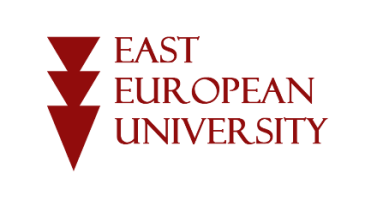 აღმოსავლეთ ევროპის უნივერსიტეტის ბიზნესისა და ინჟინერიის ფაკულტეტის საბჭოსაღმოსავლეთ ევროპის უნივერსიტეტის ბიზნესისა და ინჟინერიის ფაკულტეტის საბჭოსაღმოსავლეთ ევროპის უნივერსიტეტის ბიზნესისა და ინჟინერიის ფაკულტეტის საბჭოსსტუდენტის სახელი და გვარისაგანმანათლებლო პროგრამასწავლების სემესტრიტელ. ნომერიგანცხადებაგანცხადებაგანცხადებაგანცხადებაგანცხადებამსურს, გავხდე აღმოსავლეთ ევროპის უნივერსიტეტის წარმომადგენლობითი საბჭოს წევრი და ჩემი წვლილი შევიტანო უნივერსიტეტის განვითარებასა და მართვაში. გთხოვთ, განიხილოთ ჩემი კანდიდატურა.მსურს, გავხდე აღმოსავლეთ ევროპის უნივერსიტეტის წარმომადგენლობითი საბჭოს წევრი და ჩემი წვლილი შევიტანო უნივერსიტეტის განვითარებასა და მართვაში. გთხოვთ, განიხილოთ ჩემი კანდიდატურა.მსურს, გავხდე აღმოსავლეთ ევროპის უნივერსიტეტის წარმომადგენლობითი საბჭოს წევრი და ჩემი წვლილი შევიტანო უნივერსიტეტის განვითარებასა და მართვაში. გთხოვთ, განიხილოთ ჩემი კანდიდატურა.მსურს, გავხდე აღმოსავლეთ ევროპის უნივერსიტეტის წარმომადგენლობითი საბჭოს წევრი და ჩემი წვლილი შევიტანო უნივერსიტეტის განვითარებასა და მართვაში. გთხოვთ, განიხილოთ ჩემი კანდიდატურა.მსურს, გავხდე აღმოსავლეთ ევროპის უნივერსიტეტის წარმომადგენლობითი საბჭოს წევრი და ჩემი წვლილი შევიტანო უნივერსიტეტის განვითარებასა და მართვაში. გთხოვთ, განიხილოთ ჩემი კანდიდატურა.გთხოვთ, მოკლედ ჩამოაყალიბოთ, რატომ გსურთ წარმომადგენლობითი საბჭოს წევრობა? რა წვლილს შეიტანთ უნივერსიტეტის განვითარებასა და მართვაში? როგორია თქვენი კონცეფცია/ხედვა? (არანაკლებ 100 სიტყვისა)გთხოვთ, მოკლედ ჩამოაყალიბოთ, რატომ გსურთ წარმომადგენლობითი საბჭოს წევრობა? რა წვლილს შეიტანთ უნივერსიტეტის განვითარებასა და მართვაში? როგორია თქვენი კონცეფცია/ხედვა? (არანაკლებ 100 სიტყვისა)გთხოვთ, მოკლედ ჩამოაყალიბოთ, რატომ გსურთ წარმომადგენლობითი საბჭოს წევრობა? რა წვლილს შეიტანთ უნივერსიტეტის განვითარებასა და მართვაში? როგორია თქვენი კონცეფცია/ხედვა? (არანაკლებ 100 სიტყვისა)გთხოვთ, მოკლედ ჩამოაყალიბოთ, რატომ გსურთ წარმომადგენლობითი საბჭოს წევრობა? რა წვლილს შეიტანთ უნივერსიტეტის განვითარებასა და მართვაში? როგორია თქვენი კონცეფცია/ხედვა? (არანაკლებ 100 სიტყვისა)გთხოვთ, მოკლედ ჩამოაყალიბოთ, რატომ გსურთ წარმომადგენლობითი საბჭოს წევრობა? რა წვლილს შეიტანთ უნივერსიტეტის განვითარებასა და მართვაში? როგორია თქვენი კონცეფცია/ხედვა? (არანაკლებ 100 სიტყვისა)ხელმოწერა:/_ _ _ _ _ _ _ _ _ _ _ _ _ _ _ _ _ _//_ _ _ _ _ _ _ _ _ _ _ _ _ _ _ _ _ _//_ _ _ _ _ _ _ _ _ _ _ _ _ _ _ _ _ _//_ _ _ _ _ _ _ _ _ _ _ _ _ _ _ _ _ _/თარიღი: